Homemade Scratch Paper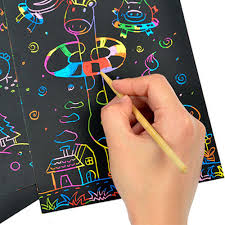 You will need:Sturdy paper Oil pastels (you can also use crayons)Black paint Foam brushToothpicksFirst we covered paper with oil pastel drawings until the entire sheet was full of colour.Then paint over the picture with a layer of black paint.Finally, wait for the paint to dry and scratch your designs onto the paper using a toothpick.  (We scratched our pictures and designs through the surface of the wet paint)  Have Fun!